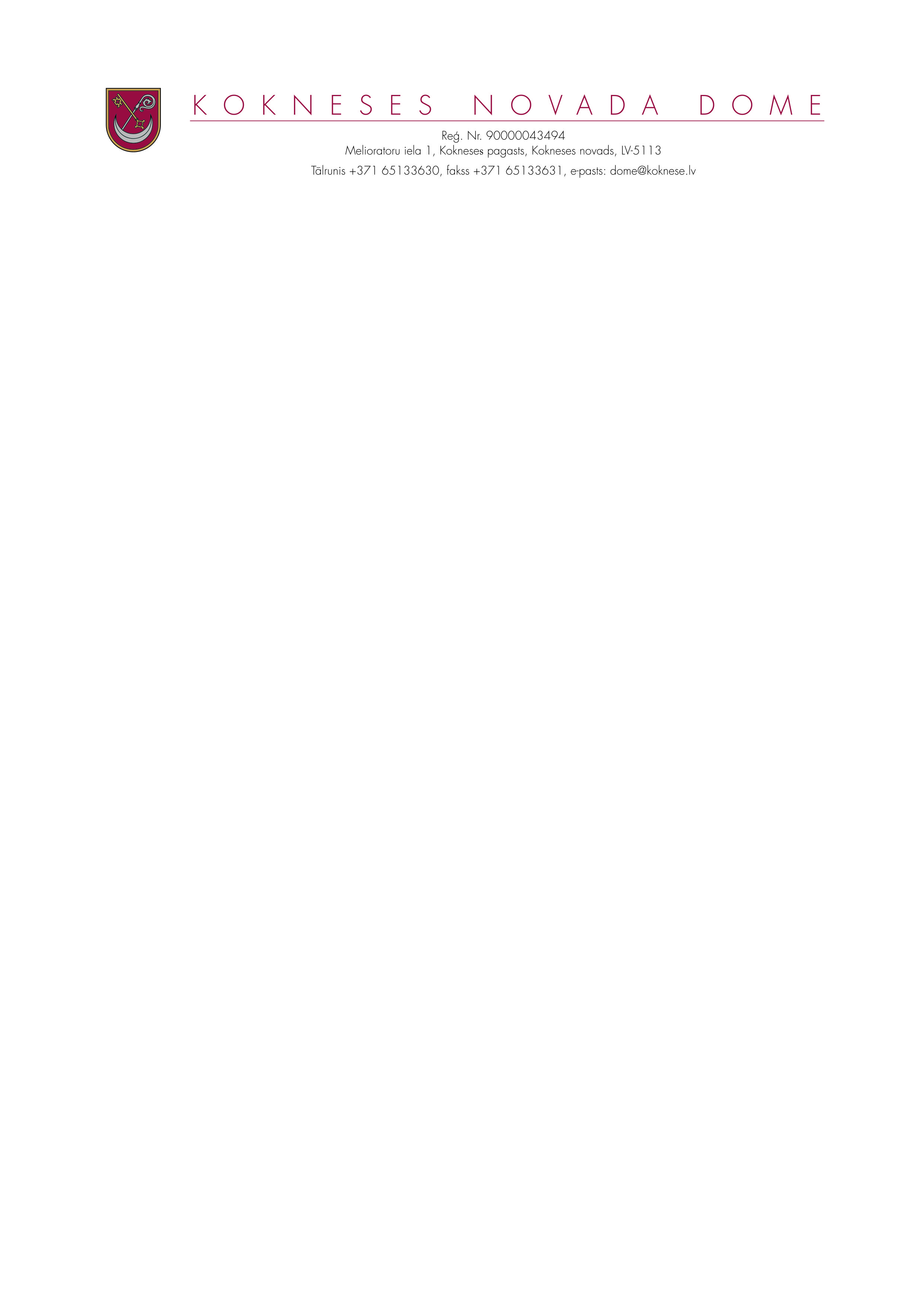 DOMES SĒDES PROTOKOLA IZRAKSTSKokneses novada Kokneses pagastā2020.gada 28.oktobrī								Nr.1410.2Par nekustamā īpašuma “Cauņu pļavas” Bebru pagastā  izsoli_____________________________________________________________________________________________ Nekustamais īpašums “Cauņu pļavas”,Bebru pagastā , Kokneses novadā, ar kadastra numuru 3246 002 0132 kopplatība ir 8,36 ha. Īpašums sastāv no zemes vienības ar kadastra apzīmējumu 3246 002 0132 8,36 ha platībā ar galveno zemes lietošanas mērķi -  lauksaimniecības zeme   kods 0101. Nekustamais īpašums ar kadastra Nr. 3246 002 0132 “Cauņu pļavas”, Bebru pagastā, Kokneses novadā, zemesgrāmatā reģistrēts uz Kokneses novada pašvaldības vārda Bebru pagasta zemesgrāmatas nodalījumā Nr. 100000603783.  Lai minēto nekustamo īpašumu varētu atsavināt, tika veikta nekustamā īpašuma sertificēta vērtēšana . Kokneses novada domes Mantas vērtēšanas un objektu  apsekošanas komisija, ņemot vērā Publiskas personas  mantas atsavināšanas likumu un sertificētā vērtētāja vērtējumu , nekustamajam īpašumam ar kadastra Nr. 3246 002 0132 “Cauņu pļavas” ,Bebru pagastā, Kokneses novadā, noteikusi nosacīto atsavināšanas cenu 12 200, euro (divpadsmit  tūkstoši divi simti euro 00 centi).Pamatojoties uz minēto un saskaņā ar Publiskas personas mantas atsavināšanas likuma 3.panta pirmās daļas 1.punktu un otro daļu;  4.panta pirmo daļu; 5.panta pirmo daļu; 8.panta sesto  daļu; 10.panta pirmo un otro daļu, Kokneses novada domes 27.03.2013. saistošajiem   noteikumiem Nr.4 „Kokneses novada teritorijas plānojuma 2013.-2024.gadam Teritorijas izmantošanas un apbūves noteikumi un Grafiskā daļa”,   atklāti balsojot, PAR-14 (Ilgonis Grunšteins, Pēteris Keišs, Aigars Kalniņš, Dāvis Kalniņš, Rihards Krauklis. Raina Līcīte,  Jānis Liepiņš, Henriks Ločmelis,  Ivars Māliņš,  Jānis Miezītis, Edgars Mikāls,  Māris Reinbergs, Ziedonis Vilde, Dainis Vingris), PRET-nav, ATTURAS-nav, Kokneses novada dome NOLEMJ:1. Pārdot atklātā izsolē ar augšupejošu soli Kokneses novada domei piederošo  nekustamo īpašumu ar kadastra Nr. 3246 002 0132 “Cauņu pļavas”, Bebru pagastā, Kokneses novadā, kas sastāv no viena zemes gabala ar kadastra apzīmējumu 3246 002 0132ar platību 8,36 ha un galveno zemes lietošanas mērķi -  lauksaimniecības zeme   kods 0101.2. Noteikt nekustamā īpašuma ar kadastra Nr. 3246 002 0132 “Cauņu pļavas”,Bebru pagastā, Kokneses novadā, pārdošanas izsoles sākuma cenu 12 200, euro (divpadsmit  tūkstoši divi simti euro 00 centi )un izsoles soli 100 euro(viens simts euro).	3. Noteikt, ka izsolei var reģistrēties līdz 2020.gada 4.decembra plkst.10.00 un,  ka izsole notiks 2020.gada 8.decembrī plkst.10.30, Kokneses novada domes administrācijas ēkas 1. stāva 1. telpā (apspriežu zālē) Melioratoru ielā 1, Koknesē, Kokneses pagastā, Kokneses novadā. 4. Apstiprināt nekustamā īpašuma ar kadastra Nr. 3246 002 0132 “Cauņu pļavas”, Bebru pagastā, Kokneses novadā, izsoles noteikumus (pielikumā).5. Sludinājumu par izsoli publicēt laikrakstā “Latvijas Vēstnesis”, Kokneses novada bezmaksas izdevumā “Kokneses Novada Vēstis” un ievietot Kokneses novada domes mājas lapā www.koknese.lv.6. Izsoli organizē Kokneses novada domes Izsoles komisija.Sēdes vadītājs,Domes priekšsēdētājs       ( personas paraksts)				D.VingrisIZRAKSTS PAREIZSKokneses novada domes sekretāre						Dz.Krišāne04.10.2020.APSTIPRINĀTIar Kokneses  novada domes 28.10.2020. sēdes lēmumu Nr.10.2   (protokols Nr.14) KOKNESES  NOVADA  DOMESnekustamā īpašuma ar  kadastra Nr. 3246 002 0132 “Cauņu pļavas”,Bebru pagastā, Kokneses novadāIZSOLES NOTEIKUMII.Vispārīgie jautājumi1. Šie izsoles noteikumi nosaka kārtību, kādā tiks rīkota izsole nekustamā īpašuma  ar kadastra Nr. 3246 002 0132 “Cauņu pļavas”,Bebru pagastā, Kokneses novadā, kas   sastāv no viena zemes gabala ar kadastra apzīmējumu 3246 002 0132 ar platību 8,36 ha  ar galveno zemes lietošanas mērķi -  lauksaimniecības zeme   kods 0101, pircēja noteikšanai saskaņā ar Latvijas Republikas Publiskas personas mantas atsavināšanas likumu.II. Ziņas par izsolē pārdodamo objektu2.1. Nosaukums: nekustamais īpašums ar kadastra Nr. 3246 002 0132 “Cauņu pļavas”,Bebru pagastā, Kokneses novadā.2.2. Īpašnieks: Kokneses novada pašvaldība. Īpašums nostiprināts Bebru pagasta zemesgrāmatas nodalījumā Nr. 100000603783.2.3. Pārdodamais objekts – Nekustamais īpašums ar kadastra Nr. 3246 002 0132 “Cauņu pļavas”,Bebru pagastā, Kokneses novadā,   sastāv no viena zemes gabala ar kadastra apzīmējumu 3246 002 0132 ar platību 8,36 ha; 2.4. Nekustamā īpašuma ar kadastra Nr. 3246 002 0132 “Cauņu pļavas”, Bebru pagastā, Kokneses novadā galvenais  zemes lietošanas mērķis -  lauksaimniecības zeme   kods 0101.3. Pārdošanas metode: Pārdošana atklātā mutiskā izsolē ar augšupejošu soli.3.1. Objekta izsoles sākuma cena 12 200, euro (divpadsmit  tūkstoši divi simti euro 00 centi).3.2. Maksāšanas līdzeklis: euro 100% apmērā.3.3. Izsoles solis 100,- euro (viens simts  euro ).III. Izsoles dalībnieki4. Izsolē var piedalīties fiziska vai juridiska persona, kura saskaņā ar spēkā esošajiem normatīvajiem aktiem un šiem noteikumiem ir tiesīga piedalīties izsolē un ja:4.1. fiziska vai juridiska persona, kas reģistrējies izsoles reģistrā no publikācijas laikrakstā „Latvijas Vēstnesis” līdz 2020.gada 4.decembra plkst.10.00, iemaksājis reģistrācijas maksu 30,euro (trīsdesmit euro) un drošības naudu 10% no objekta sākumcenas, t. i., 1220,00 euro(viens tūkstotis  divi simti divdesmit euro ).4.2. Izsoles drošības nauda tiek atmaksāta šādos gadījumos:4.2.1. ja izsole atzīta par nenotikušu izsoles rīkotāja vainas dēļ;4.2.2.  ja izsoles objektu pārsolījis cits izsoles dalībnieks. 4.3. Izsoles dalībniekam, kurš nosolījis augstāko cenu drošības nauda tiek ieskaitīta  pirkuma apmaksā.4.4. Reģistrācijas maksa netiek atmaksāta nevienam no dalībniekiem.4.5. Izsoles dalībnieki reģistrācijas maksu un drošības naudu, ar atsevišķiem maksājuma uzdevumiem, norādot iemaksas mērķi ”Nekustamā īpašuma “Cauņu pļavas izsolei”     iemaksā Kokneses novada domes reģistrācijas Nr. LV 90000043494 vienā  no kontiem:4.5.1. A/S SEB bankas UNLALV2X kontā Nr.LV 22UNLA0035900130701 vai  4.5.2. A/S Swedbank HABA LV22 kontā Nr. LV94HABA0551003424462.5. Izsoles process notiek saskaņā ar Latvijas Republikas Publiskas personas mantas atsavināšanas likuma nosacījumiem.IV. Izsoles dalībnieku reģistrācija6. Izsolei var reģistrēties no izsoles izsludināšanas dienas laikrakstā „Latvijas Vēstnesis” līdz 2020.gada 4.decembra plkst.10.007. Ar izsoles objektu var iepazīties iepriekš saskaņojot ar Bebru pārvaldes vadītāju  pa tālruni 20016603.8. Lai piedalītos Objekta izsolē ir jāiesniedz pieteikums pie Kokneses novada domes juristes ( II stāva 13. kab.) vai kancelejā Melioratoru ielā 1, Koknesē, Kokneses pagastā, Kokneses novadā vai jāatsūta pa pastu un sekojoši dokumenti:8.1. Fiziskām personām - jāuzrāda pase vai identifikācijas karte  un maksājuma dokumenti  par izsoles drošības un  reģistrācijas maksas samaksu. Izsoles dalībnieks uz izsoles brīdi  nav parādā Kokneses novada pašvaldībai nodokļus vai citus maksājumus saskaņā ar citām likumiskām vai līgumiskām saistībām, nav fiksēti saistību nepildīšanas gadījumi pret pašvaldību vai tās iestādēm, SIA vai aģentūru .8.2. Juridiskām personām jāpievieno šādi dokumenti: Komersanta reģistrācijas apliecība, lēmums vai rīkojums par nekustamā īipašuma iegādi izsolē,  pierādoši dokumenti (kvīts vai maksājumu uzdevumu izdrukas) par izsoles drošības un reģistrācijas maksas samaksu. Izsoles dalībnieks uz izsoles brīdi nav parādā Kokneses novada pašvaldībai nodokļus vai citus maksājumus saskaņā ar citām likumiskām vai līgumiskām saistībām, nav fiksēti saistību nepildīšanas gadījumi pret pašvaldību vai tās iestādēm, SIA vai aģentūru.8.3. Pieteikumā jānorāda iesniedzēja vārds, uzvārds (personas kods) vai juridiskām personām nosaukums (reģistrācijas Nr), adrese, norēķinu konta numuru kredītiestādē, saziņas līdzekļi (telefons un e pasts), pierādoši dokumenti par izsoles drošības un reģistrācijas maksas samaksu(tikai izdruka nav jābūt bankas apstiptinājumam), kā arī jānorāda objekts uz kuru piesakās izsolei un ierakstīt apliecinājumu par piekrišanu izsoles noteikumiem. 8.4. Piedāvājumi, kas neatbilst 8.punkta prasībām, uzskatāmi par nederīgiem.V. Izsoles norise9. Izsole notiek 2020.gada 8.decembrī plkst.10.30, Kokneses novada domes administrācijas ēkas 1.stāva 1. telpā (apspriežu zālē) Melioratoru ielā 1, Koknesē, Kokneses pagastā, Kokneses novadā.10. Izsole notiek tikai tad, ja izsolei tiks reģistrēts vismaz viens izsoles dalībnieks. 11. Izsoles vadītājs atklāj izsoli, raksturo pārdodamo Objektu un paziņo izsolāmā Objekta sākumcenu, izsoles soļa lielumu un izsoles procesu, kā arī to, ka solīt var tikai pa vienam solim. 11.1. Izsoles vadītājs paziņo, ka solīšana ir sākusies un nosauc Objekta izsoles sākumcenu. Visi izsoles dalībnieki paceļ savas dalībnieku kartītes ar to apstiprinot dalību izsolē. Izsoles vadītājs atkārtoti paziņo, ka solīt var tikai pa vienam solim. Solīšanas procesā  izsoles dalībnieki paceļ savas solītāja kartītes numuru. Izsoles vadītājs atkārto pirmā solītāja reģistrācijas numuru un nosauc piedāvāto cenu. Ja vairāki solītāji reizē sola vienādu cenu un neviens to nepārsola, tad priekšroka dodama solītājam, kas izsoles dalībnieku sarakstā reģistrēts ar mazāku kārtas numuru. Izsoles dalībniekiem, kuri nav nosolījuši visaugstāko cenu, 10 (desmit) darba dienu laikā pēc izsoles protokola parakstīšanas dienas, tiek atmaksāta drošības nauda.11.2. Ja neviens no izsoles dalībniekiem vairs augstāku cenu nepiedāvā, izsoles vadītājs trīs reizes atkārto visaugstāko piedāvāto cenu un fiksē to ar piesitienu. Pēdējais piesitiens aizstāj izsolītāja paziņojumu par to, ka viņš pieņēmis vairāk solījumu, un šis piesitiens noslēdz pārdošanas cenas noteikšanu. 12. Izsoles dalībnieki ar savu parakstu cenu tabulā apstiprina nosolīto summu. Izsoles dalībnieks, kurš ir nosolījis visaugstāko cenu ar savu parakstu cenu tabulā apstiprina savu gribu pirkt nekustamo īpašumu par nosolīto cenu un iemaksātā drošības nauda tiek ieskaitīta nosolītā Objekta apmaksā. Reģistrācijas nauda netiek ieskaitīta Objekta apmaksā un nevienam no dalībniekiem netiek atmaksāta.13. Ja noteiktā termiņā uz izsoli ir reģistrējies tikai viens izsoles dalībnieks, izsoles komisija piedāvā viņam pirkt objektu nosolot vienu soli. Vienīgais izsoles dalībnieks, kurš vēlas iegādāties objektu, nosolot vienu soli, uzskatāms par Objekta nosolītāju. 14. Objekta nosolītājs saņem izziņu norēķinam par izsolē iegūto Objektu.15. Objekta nosolītājam, pēc izsoles protokola parakstīšanas dienas, nosolītā cena  jāsamaksā divu nedēļu laikā pārskaitot to  uz vienu no Kokneses novada domes  kontiem:15.1. A/S SEB bankas UNLALV2X kontā LV 22UNLA0035900130701 vai A/S Swedbank HABALV22 kontā Nr.: LV94HABA0551003424462.   	15.2 Ja Objekta nosolītājs noteiktajā termiņā nesamaksā nosolīto cenu,  tad viņš zaudē tiesības uz nosolīto, kā arī viņam netiek atmaksāta drošības nauda un reģistrācijas maksa.16. Ja Objekta nosolītājs nav veicis noteiktā termiņā nosolītās cenas samaksu, tad atkārtotu izsoli var nerīkot, ja savu piekrišanu Objekta pirkšanai par savu nosolīto cenu dod izsoles dalībnieks, kurš solījis augstāko cenu pirms Objekta nosolītāja nosolītās cenas.VI. Nenotikusī izsole17. Izsole var tikt uzskatīta par nenotikušu:17.1. ja neviens izsoles dalībnieks nav iesniedzis pieteikumu;17.2. ja  nav pārsolīta sākumcena;17.3. ja neviens no izsoles dalībniekiem, kurš atzīts par nosolītāju, nesamaksā pirkuma summu un nenoslēdz pirkuma līgumu noteiktajā termiņā;17.4. ja tiek konstatēts, ka bijusi noruna kādu atturēt no piedalīšanās izsolē vai ja izsolē starp dalībniekiem konstatēta vienošanās, kas ietekmējusi izsoles rezultātus vai tās gaitu;17.5. ja izsolāmo objektu iegūst persona, kurai nav bijušas tiesības piedalīties izsolē.17.6. Atkārtotas izsoles gadījumā Kokneses novada dome ar atsevišķu lēmumu nosaka atkārtotās izsoles priekšmeta sākumcenu, to atstājot negrozītu vai samazinot. VII. Izsoles rezultātu apstiprināšana18. Izsoles protokolu apstiprina Kokneses novada domes Izsoles komisija.19. Sūdzības par izsoles komisijas darbu ar likumisku pamatojumu iesniedzamas Kokneses novada domes priekšsēdētājam ne vēlāk kā 1 (vienas) darbdienas laikā kopš izsoles dienas. Vēlāk iesniegtās sūdzības netiek skatītas.20. Izsoles komisija sagatavo un iesniedz izsoles rezultātus apstiprināšanai Kokneses  novada domē.21.  Informācija par izsoles rezultātu tiek publicēta pašvaldības mājas lapā www.koknese.lv.VIII. Līguma noslēgšana22. Pēc nosolītās cenas pilnīgas samaksas un Kokneses  novada domes lēmuma, par izsoles rezultātu apstiprināšanu, divu nedēļu laikā Kokneses novada domes priekšsēdētājs Kokneses novada domes vārdā slēdz pirkuma līgumu ar pretendentu, kurš atzīts par nosolītāju  un nomaksājis visu pirkuma summu. 23. Ja Objekta nosolītājs noteiktajā termiņā pirkuma Līgumu nenoslēdz vai atsakās to slēgt,  tad viņš zaudē tiesības uz nosolīto, kā arī viņam netiek atmaksāta drošības nauda un samaksātā summa.24. Strīdus, kas radušies sakarā ar šo noteikumu piemērošanu, izšķir Kokneses novada dome, viena mēneša laikā no notikušās izsoles.Sēdes vadītājs,Domes priekšsēdētājs       ( personas paraksts)				D.VingrisIZRAKSTS PAREIZSKokneses novada domes sekretāre						Dz.Krišāne04.10.2020.